2007- Le Petit Mot- HL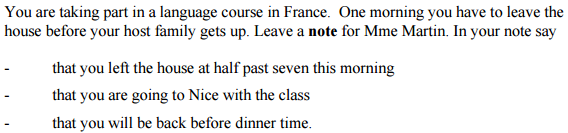 lundi, 7 heuresMadame Martin,Je vous laisse ce petit mot pour vous dire que j’ai quitté la maison à sept heures et demie ce matin. Je n’étais pas fatigue.Je vais à Nice avec ma classe. Nous allons voyager en autobus.Je vais retourner à la maison pour mon dîner. Je vais avoir du faim.À bientôt,Marc